ФОРМА РЕГИСТРАЦИИ ГРУППЫ НАРАТИНА – ВСЕМИРНЫЙ ЦЕНТР ОБСЛУЖИВАНИЯГруппы Наратина регистрируются во Всемирном центре обслуживания (ВЦO) с пониманием, что они будут соблюдать Двенадцать Традиций, Двенадцать Концепций служения Нар-Анона, Руководство по местному обслуживанию семейных групп Нар-Анона и Руководство по политике и руководящим принципам в отношении безопасности групп Наратина (S-332) и не будут аффилироваться ни с какими другими организациями. Это форма ДОЛЖНА быть представлена в ВЦО координатором, ответственным за Наратин в регионе.Имя координатора (вписать печатными буквами) ____________________________Подпись ________________КОД ГРУППЫ ____________________________ДАТА ОТКРЫТИЯ ГРУППЫ _____________________________ГРУППА _______________________________ДЕНЬ ________________________ ВРЕМЯ _________________АДРЕС ГРУППЫ ______________________________________________________________________________улица                           город                        область                  индексСекретарь____________________________________________________________________________________полное имя                            телефон                    эл. почта____________________________________________________________________________________улица                           город                        область                  индексПредставитель группы по обслуживанию (ПГО)________________________________________________________________________полное имя                                      телефон                       эл. почта_________________________________________________________________________улица                      город                         область                индексЗаместитель ПГО_____________________________________________________________________________полное имя                                      телефон                        эл. почта_________________________________________________________________________улица                      город                         область              индексКураторы Наратина и номера телефонов, выделенные для этой группы. У каждой группы Наратина должно быть по меньшей мере два сертифицированных и зарегистрированных куратора.Куратор группы Наратина  ______________________________________________________________________полное имя                                              телефонКуратор группы Наратина  ______________________________________________________________________полное имя                                              телефон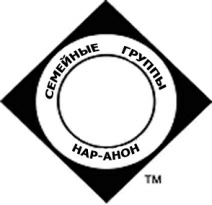 Пожалуйста, вышлите эту форму: Nar-Anon Family Groups, Inc.23110 Crenshaw Blvd., Suite ATorrance, CA 90505310-534-8188 / 800-477-6291www.nar-anon.orgEmail: WSO@nar-anon.org